Дата занятий:28.04,30.04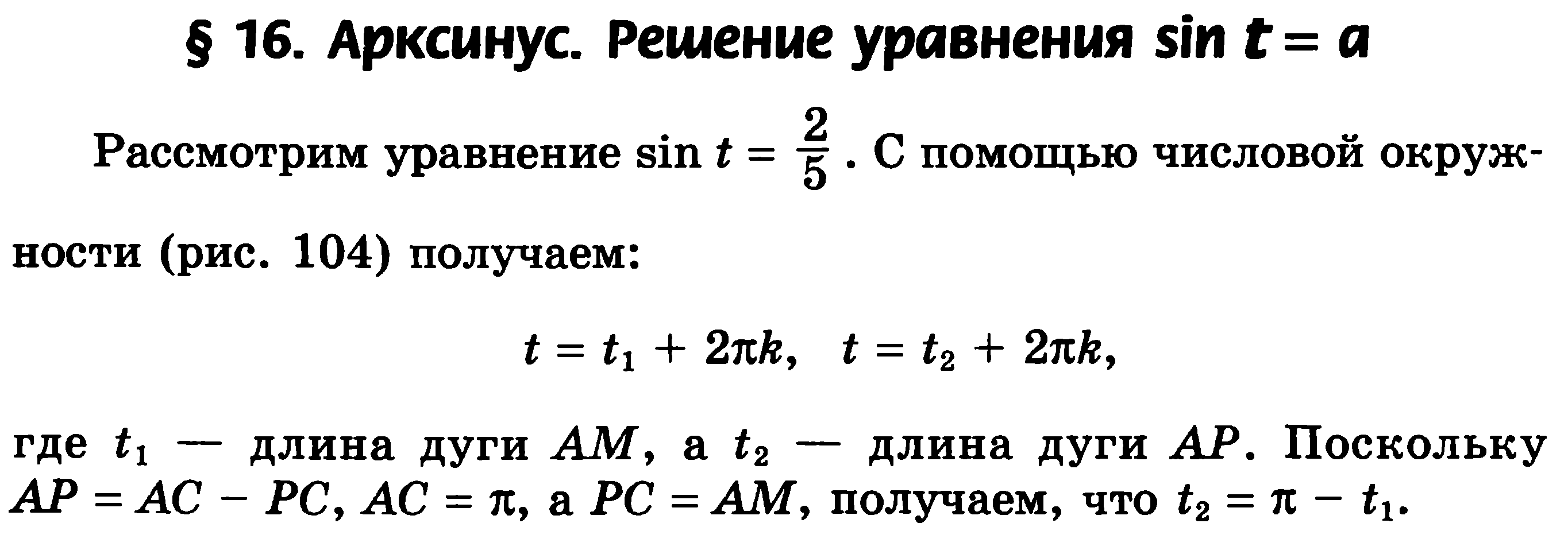 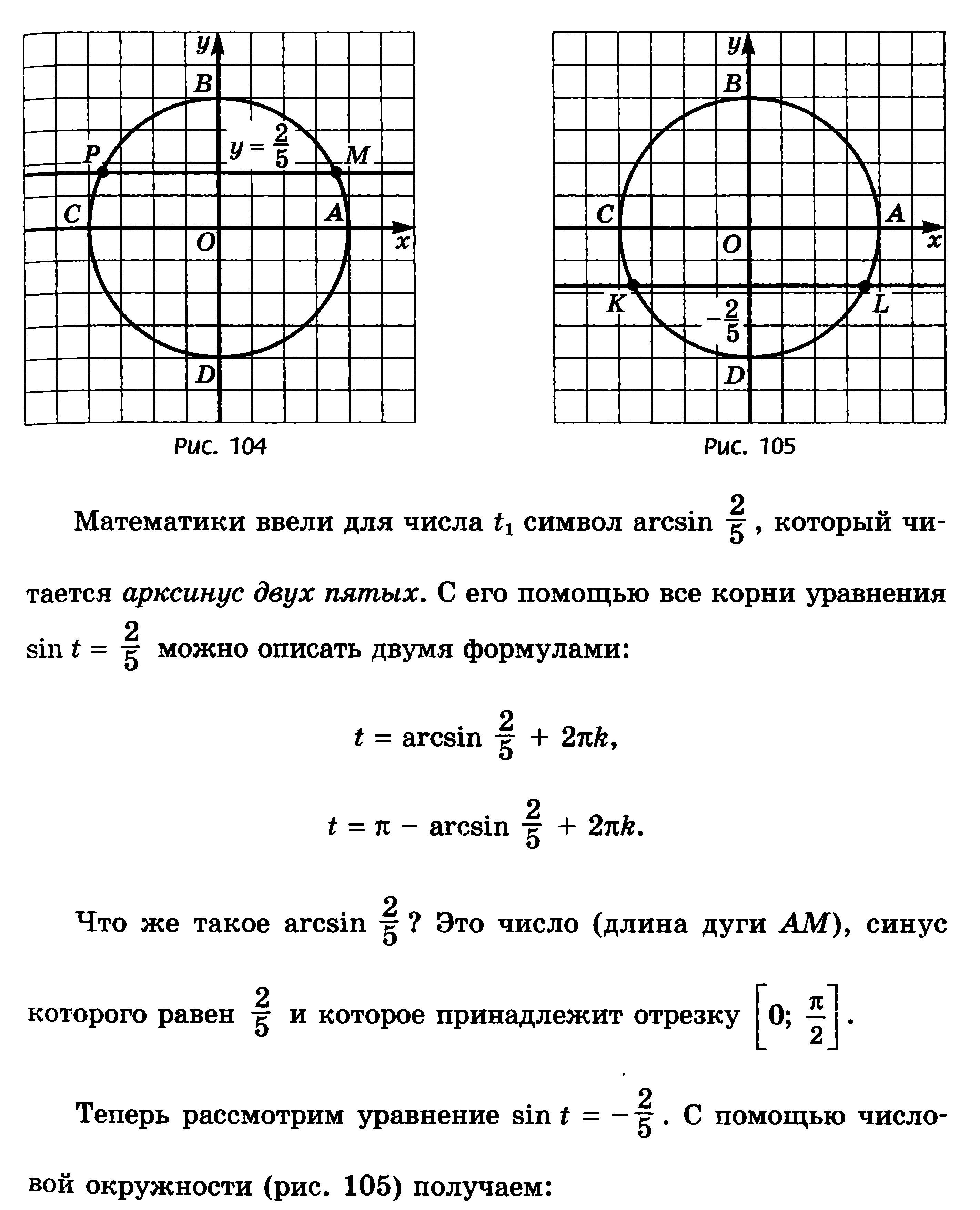 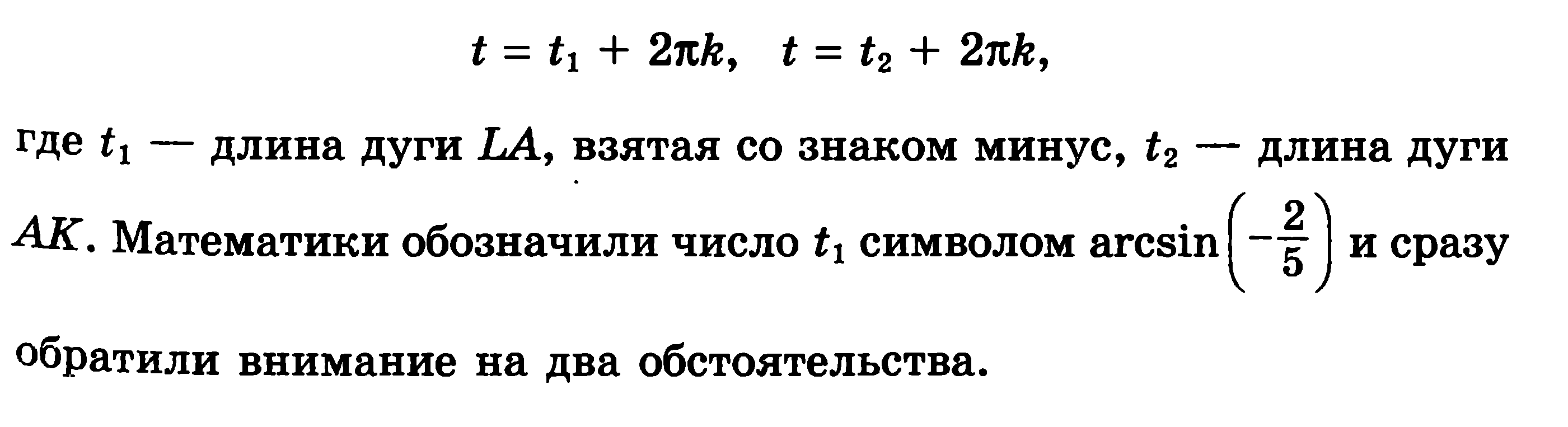 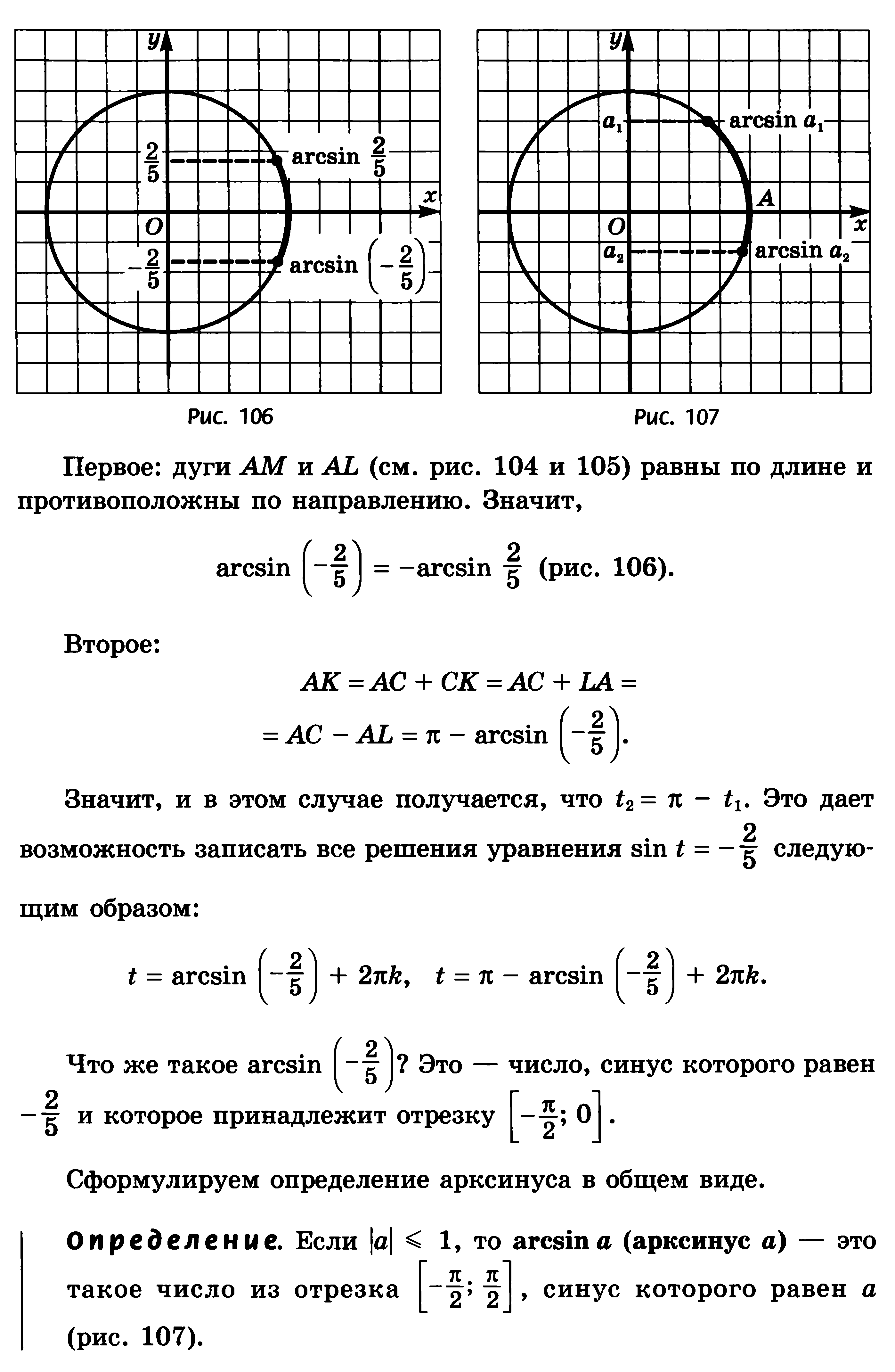 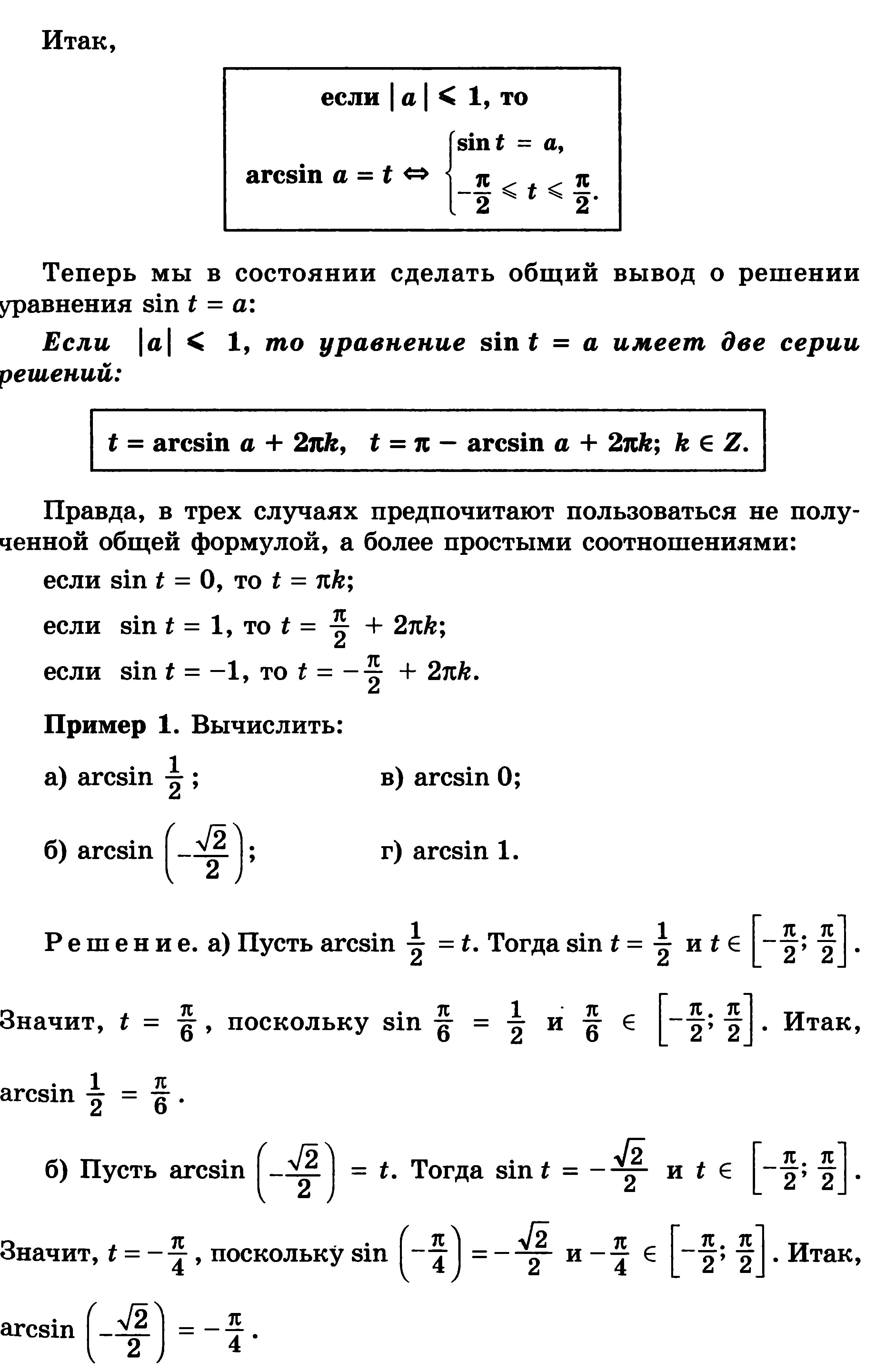 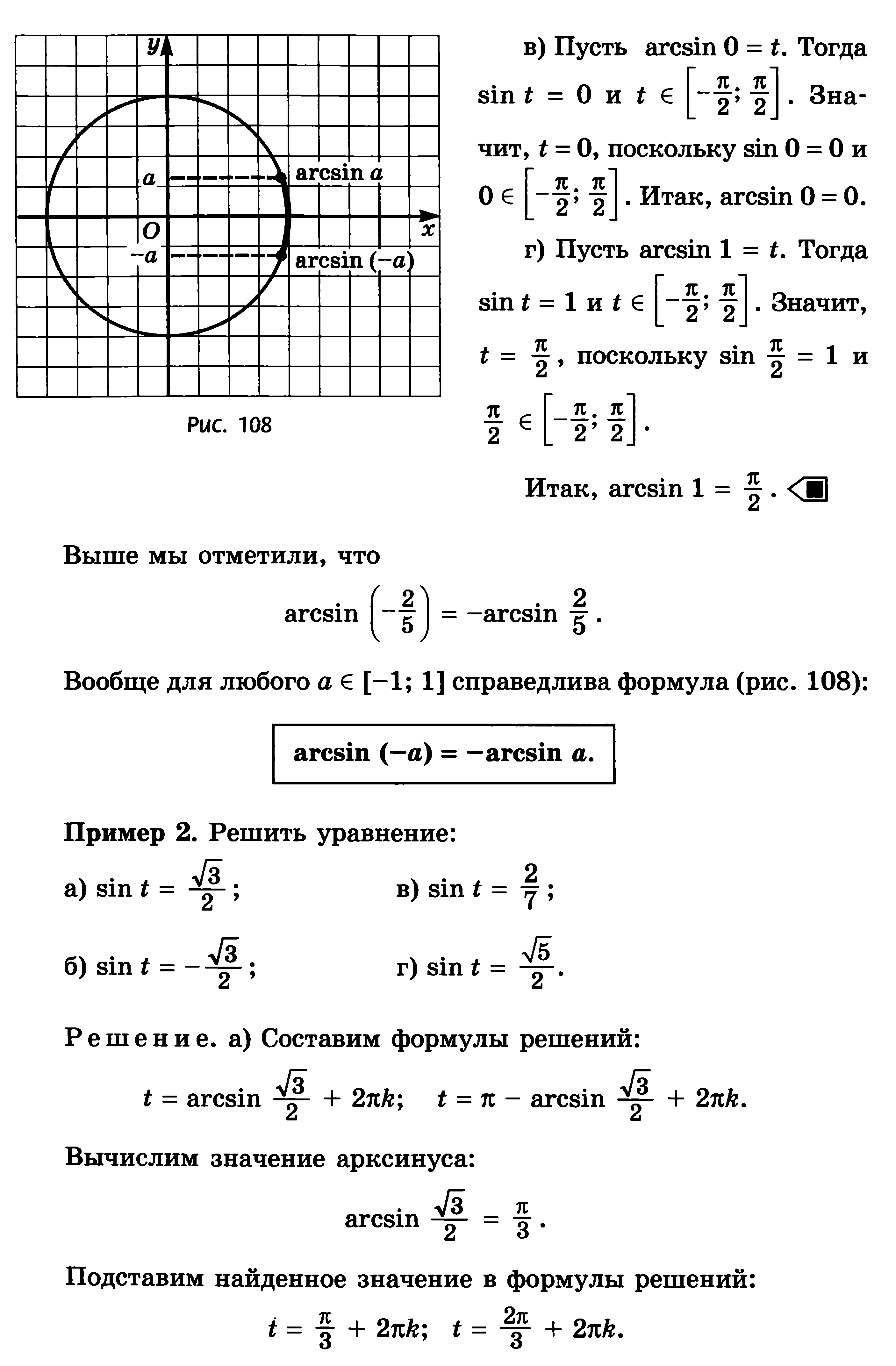 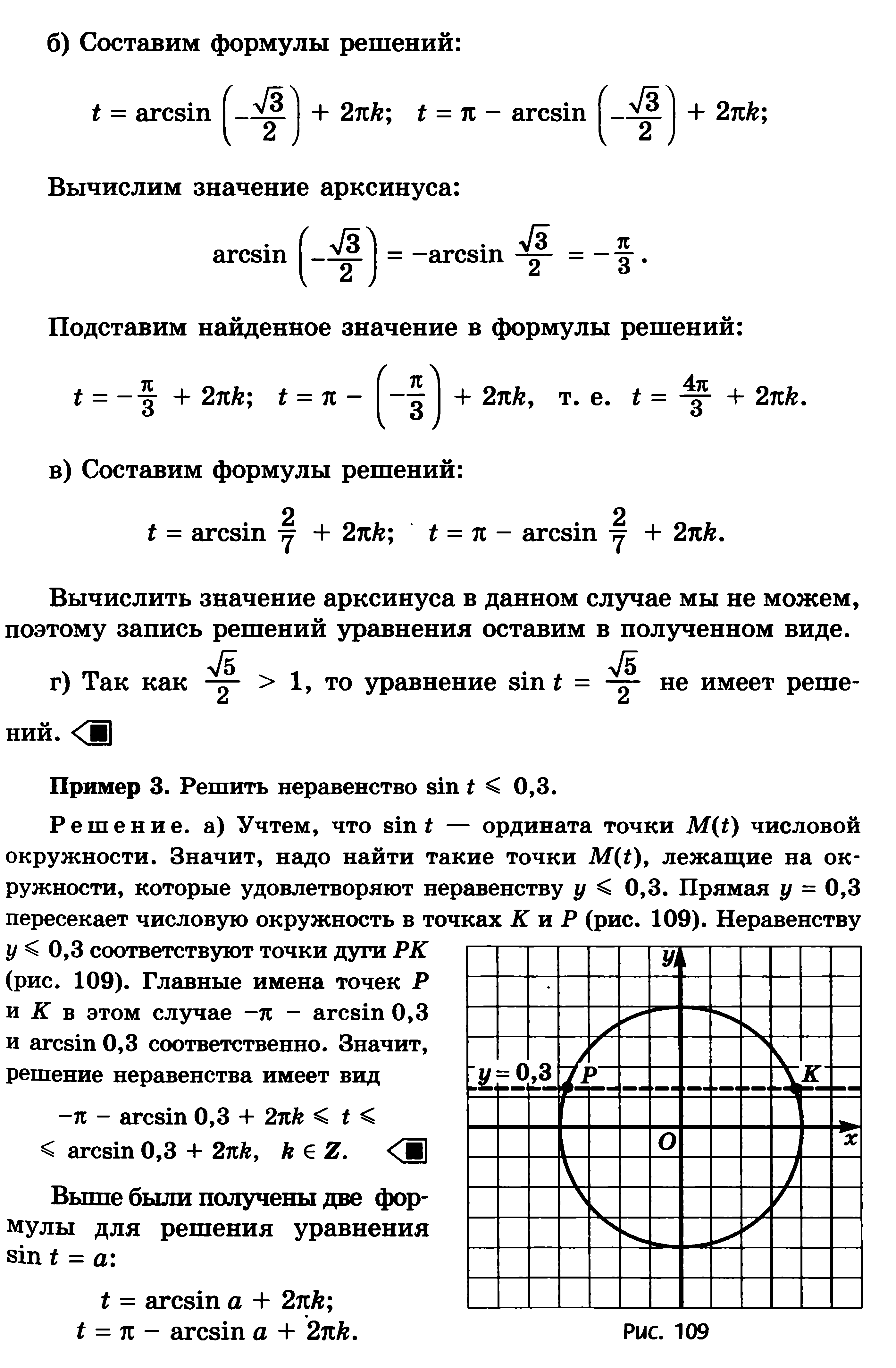 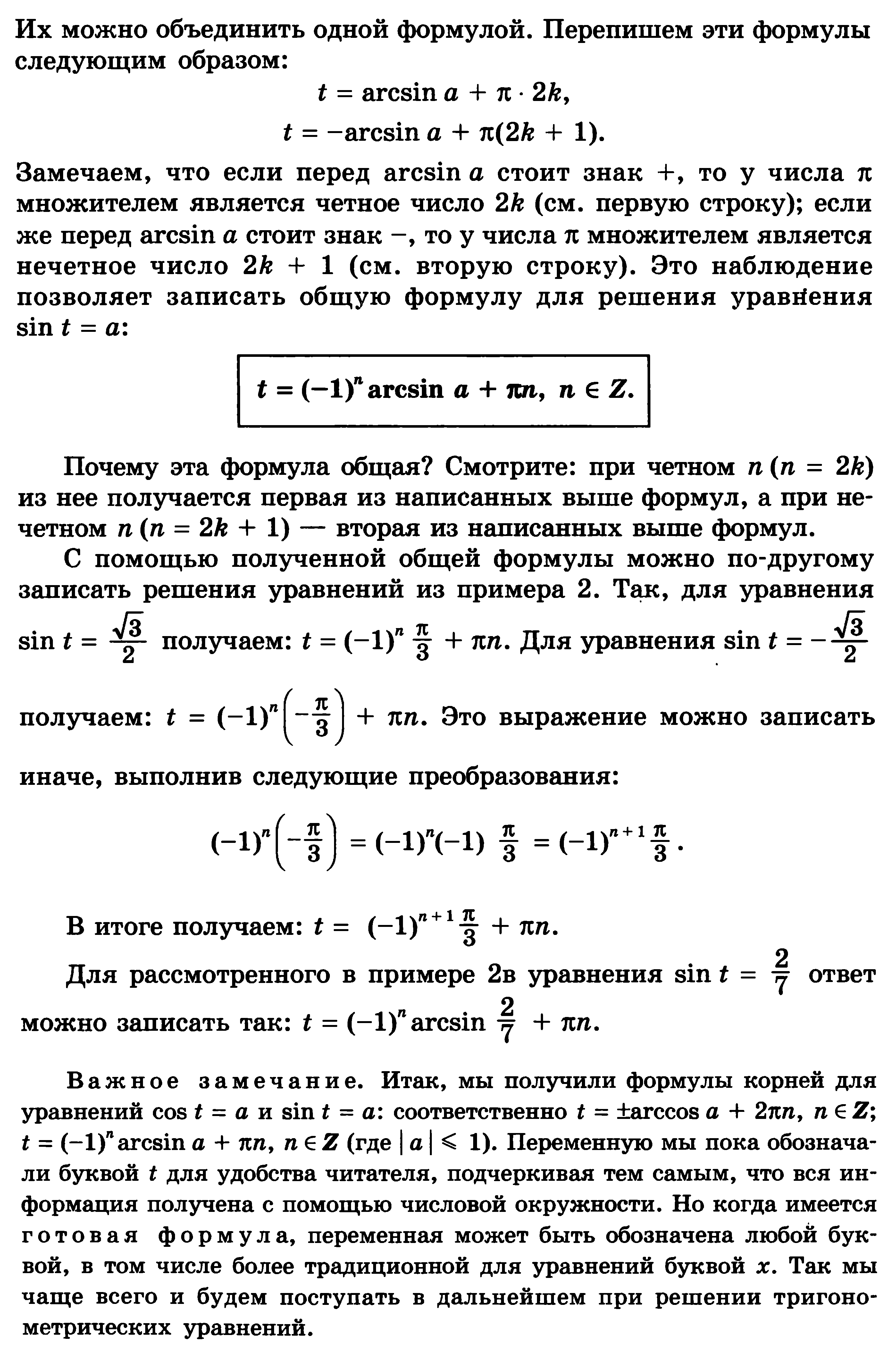 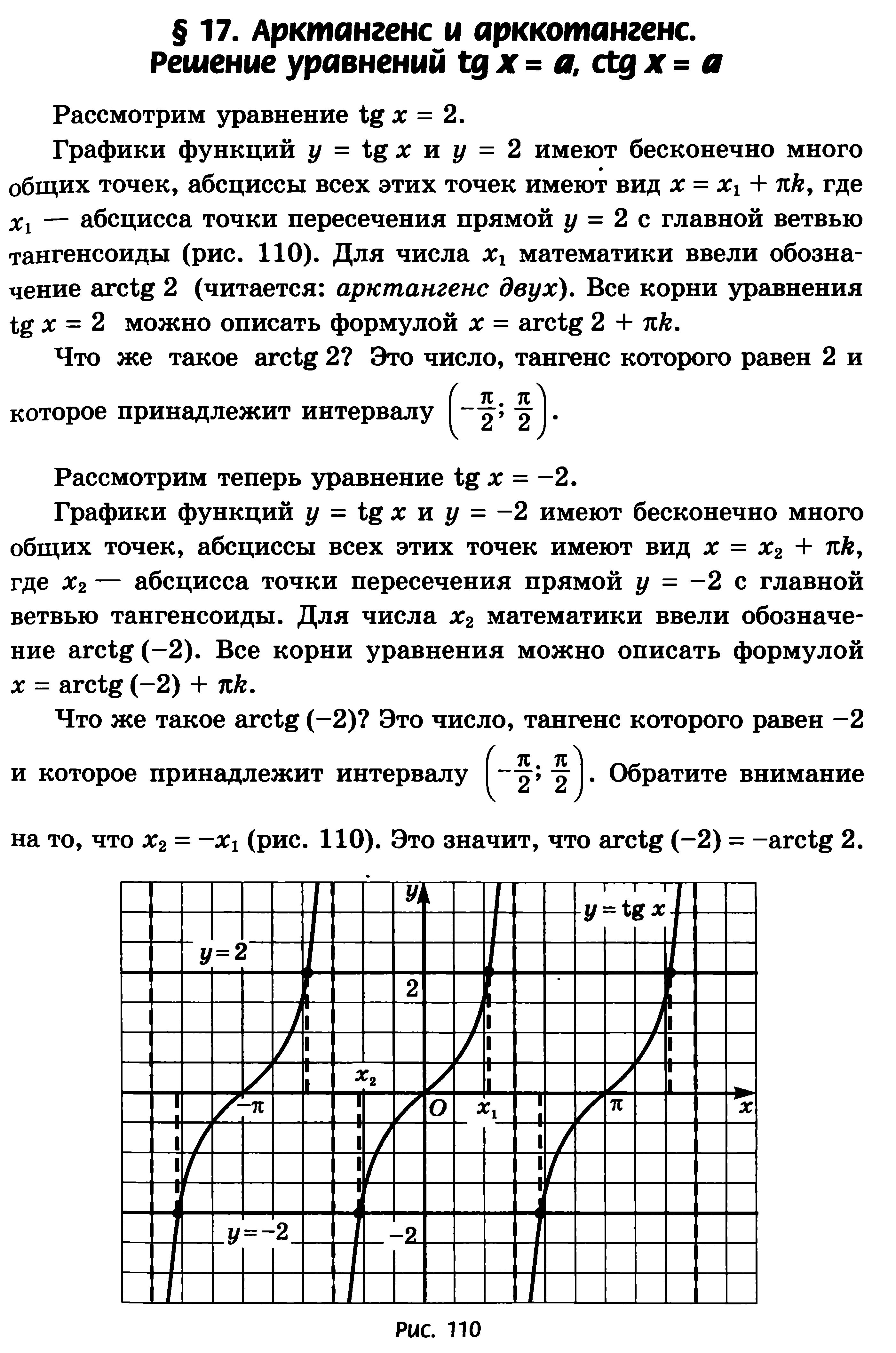 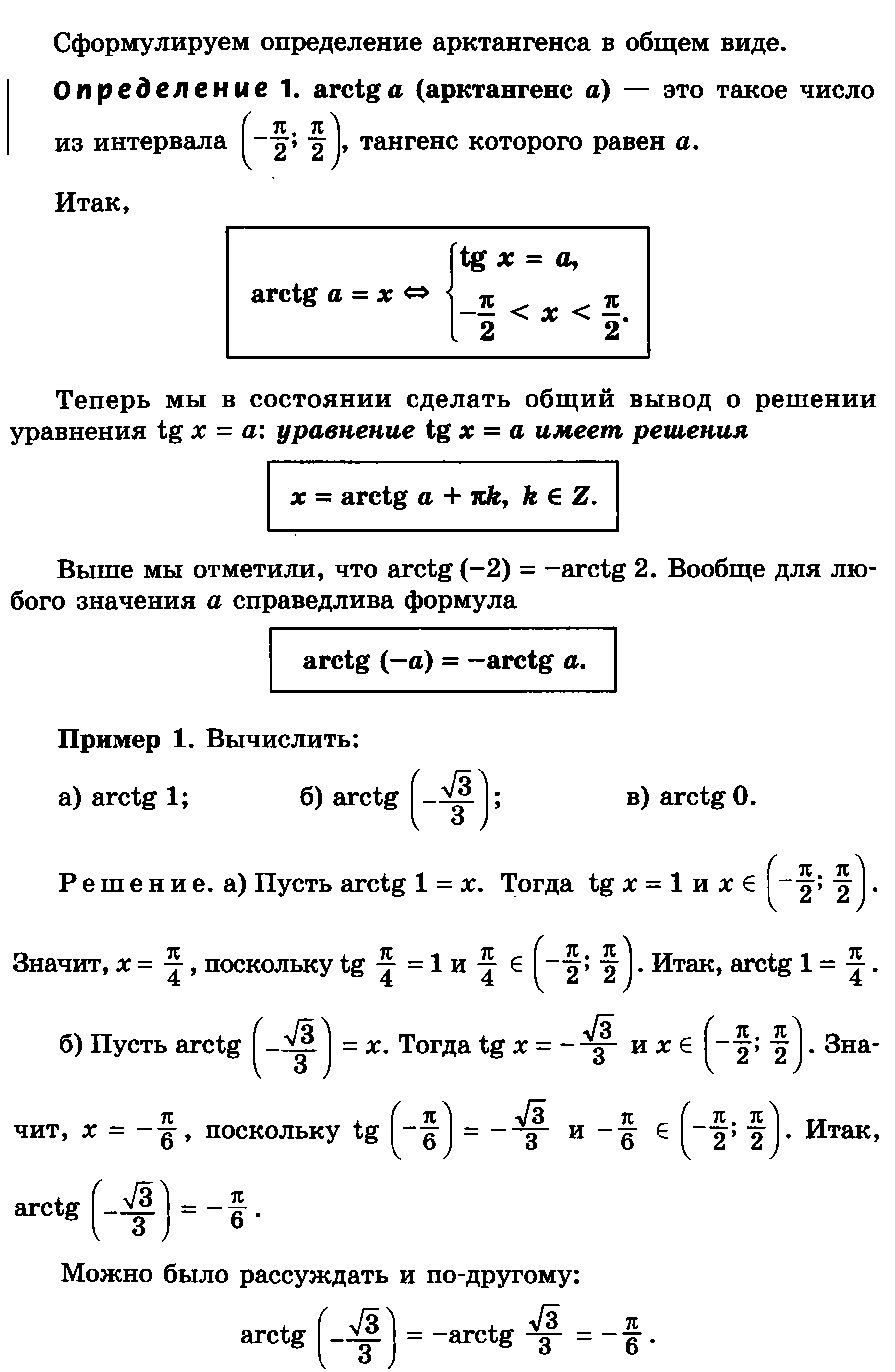 